ESCOLA _________________________________DATA:_____/_____/_____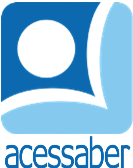 PROF:_______________________________________TURMA:___________NOME:________________________________________________________UM SONHO POSSÍVEL	Nero era um macaquinho que vivia em uma ilha e contemplava o mar todos os dias: 	- Como eu gostaria de navegar neste mar azul – o macaquinho suspirava.	Certo dia, Nero avistou o que parecia ser um peixe ao longe. Quando chegou mais perto, o macaco viu que, na verdade, era um golfinho.	- Olá, amigo. Eu sou Nero. Quem é você?	- Eu sou Goti. O que você faz aí?	- Eu moro naquele coqueiro, mas gostaria de poder nadar como você. Eu poderia ir onde quisesse nesse mar sem fim.	- Nero, podemos dar um jeito nisso.	Nero ficou muito animado com o convite do novo amigo:	- Eu conheço uma ilha do outro lado onde há bananas e posso levá-lo nas minhas costas. Você quer ir?	- Eu adoraria! Você é muito gentil!	Mas que depressa, Nero pulou nas costas de Goti e os dois seguiram até a ilha. Ao chegarem, Goti observou a alegria do macaco ao comer as deliciosas bananas e em ter navegado pela primeira vez.	Os dois ternaram-se grandes amigos, e, sempre que possível Goti aparecia e levava Nero para passear.180 histórias para se divertir. 
Editora: Ciranda Cultural.QuestõesQual é o título do texto?R: __________________________________________________________________Quantos parágrafos há no texto?R: __________________________________________________________________Quais são os personagens da história?R: __________________________________________________________________Onde Nero vivia?R: __________________________________________________________________Qual era o sonho de Nero?R: __________________________________________________________________O que Goti fez para ajudar Nero?R: ______________________________________________________________________________________________________________________________________O que aconteceu depois desse passeio?R: ______________________________________________________________________________________________________________________________________O que você preferia ser, um macaco ou um golfinho? Explique sua resposta.R: ______________________________________________________________________________________________________________________________________________________________________________________________________________________________________________________________________________________________________________________________________________________________________________________________________________________Faça uma ilustração da história: